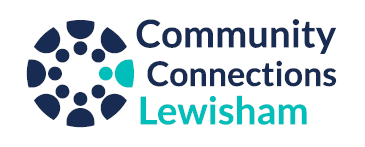 Financial HardshipThere are a number of services that can support you if you are going through financial hardship in Lewisham. Lewisham Trussell Trust Foodbank - lewisham.foodbank.org.uk / 07938 071854Provides food and some household items for households going through financial crisis who cannot afford food and other vital household items. They do not provide long-term support. Open Monday – Friday with collection points throughout the borough, full list of times and locations here: https://lewisham.foodbank.org.uk/locations/ Provide approximately 3-4 days of food for a householdCan cater for a variety of dietary requirementsMaximum of 6 parcels in a 6-month period. Once it has been 6 months from a parcel, a new one will be released There is a financial advisor at every collection point, who can support you in finding solutions to a financial crisis, as well as potentially accessing other vouchers and grant schemes to help you Some collection points also have employment advisors, who can help you with a wide-range of support to find employment, and energy advisors, who can support you to keep your energy bills downYou must have a voucher for your parcel before attending the collection. You can order these vouchers in advance through the following options: Help Through Hardship - 0808 2082138Advice Lewisham – 0800 231 5453Community Connections Lewisham - 0330 058 3464 – only available as part of a conversation around other support optionsIf you’re unsure of where to access a voucher, you can speak direct to the Foodbank for support.Other Low-Cost and Free Food Sources - lewishamlocal.com / 0208 488 9224Lewisham Local have created a list of other places you can find low-cost or free food throughout LewishamSome are for short-term financial crisis, others are for longer-term use and the pantry and social supermarket options provide a great way to access groceries at a much lower cost The list updates every few months, so do get in touch with a location before visiting to ensure it is still running the same services Link to the list - https://www.lewishamlocal.com/wp-content/uploads/2022/10/October-2022-Printable-leaflet-where-to-get-free-food-Lewisham-Local.pdf Lewisham Donation Hub - lewishamdonationhub.orgA local volunteer-led organisation that supports people experiencing hardship with acquiring food and other vital household items They provide a wide range of general items from 10am to 3pm, Tuesday to Thursday Currently limited to one visit per week for clientsTheir usual weekly timetable is as follows:General support (new visitors):10am – 3pm Tuesday10am – 12pm Wednesday10am – 12pm ThursdayGeneral support (return visitors):12pm – 3pm Wednesday12pm – 3pm Thursday Food support:11am – 2pm Tuesday, Wednesday & ThursdayDonation day (no collections):1pm – 4pm, every Sunday Please check the Lewisham Donation Hub website in the morning before you visit, as they often need to change their timings and what is available to collect based on weather and volunteer numbers: https://lewishamdonationhub.org/ For larger item requests like furniture, white goods etc, you can send your request through via their social media pages: Facebook @lewishamdonationhub or Instagram @Lewishamdonationhub and they will always try their best to source these items, and inform you whether your request has been met.Worried About Money leaflet An online leaflet where you can click-through your specific situation, and then will be provided a list of services that can support you Link to the online leaflet - https://www.worryingaboutmoney.co.uk/lewisham Community Connections Lewisham or Lewisham Local can provide you with a paper copy of this leaflet on requestSouth London Healthy Homes - cact.org.uk/swtw - 0808 169 1779Provides information and advice to help people manage their energy bills and keep their home warm and safe. Community Connections Lewisham can make a referral on your behalf, or you can contact them yourself to discuss your situation. South London Healthy Homes will be able to refer you on to the organisation who is best placed to help you, most likely South East London Community EnergyWill have an initial phone conversation to talk to you about your situation and what advice they can provideMay be able to provide cost-saving items such as more energy efficient lightbulbs, and can make suggestions for any discount schemes you may be entitled to apply forIn certain cases they can visit homes and make suggestions on home improvements that could make your home more energy efficient, and how they can support you in accessing these In certain cases they can support with accessing fuel vouchers when a person is in crisisLittle Village - littlevillagehq.org Little Village is like a food bank, but for clothes, toys and equipment for babies and children up to the age of 5.  A full list of what is available from Little Village can be found here: https://littlevillagehq.org/make-a-referral/ If you’d like to discuss a referral to Little Village, please call Community Connections Lewisham who can make a referral on your behalfLittle Village keep a list of further organisations who can support families here: https://littlevillagehq.org/family-support-resources/ Healthy Start Vouchers - healthystart.nhs.uk/how-to-applyIf you’re more than 10 weeks pregnant or have a child under 4, you may be entitled to get help to buy healthy food and milk. If you’re eligible, you’ll be sent a Healthy Start card with money on it that you can use in some UK shops. We’ll add your benefit onto this card every 4 weeks.You can use your card to buy:plain liquid cow’s milkfresh, frozen, and tinned fruit and vegetablesfresh, dried, and tinned pulsesinfant formula milk based on cow’s milkYou can also use your card to collect:Healthy Start vitamins – these support you during pregnancy and breastfeedingvitamin drops for babies and young children – these are suitable from birth to 4 years oldYou can apply for the Healthy Start Vouchers here: https://services.nhsbsa.nhs.uk/apply-for-healthy-start/ Lewisham Warm Hubs - lewishamlocal.com/lewisham-warm-spacesCommunity groups are coming together to offer spaces where people can pop in free of charge. All welcomes are currently different, some may be providing hot drinks, others may be providing hot food, others may be providing social activities and additional support.Check the Warm Welcomes map to find your nearest space and get more information. Please check each listing for an overview of opening times and services provided. Other terms also being used include: Winter Welcomes, Warm Spaces - https://www.lewishamlocal.com/lewisham-warm-spaces/ Lewisham Council’s libraries are also open as Warm Welcomes. These are on the Council’s website to find your nearest library and see their opening times - https://lewisham.gov.uk/myservices/libraries Updated:24th January 2023